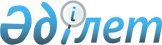 Отдельные вопросы финансирования строительства резиденции Президента Республики Казахстан
					
			Утративший силу
			
			
		
					Постановление Правительства Республики Казахстан от 30 июня 2000 года N 981. (Утратило силу - постановлением Правительства РК от 28 июня 2002 г. N 702 ~P020702 )

      В целях обеспечения финансирования строительства резиденции Президента Республики Казахстан Правительство Республики Казахстан постановляет: 

      1. Согласиться с предложением Министерства энергетики, индустрии и торговли Республики Казахстан о принятии в установленном законодательством порядке решения о заключении закрытым акционерным обществом "Национальная нефтегазовая компания "Казахойл" соглашения с открытым акционерным обществом "Народный Сберегательный Банк Казахстана" о размещении денег в размере 50 (пятьдесят) миллионов долларов США, полученных от товарищества с ограниченной ответственностью "Тенгизшевройл" в счет погашения ссудного процента по договорам о займах, на депозит с целью обеспечения возврата кредита, который будет представляться учреждению "Центр комплексного развития "Сары-Арка" для финансирования строительства резиденции Президента Республики Казахстан. Размещение депозита и предоставление кредита должны осуществляться пропорционально по мере необходимости финансирования строительства резиденции Президента Республики Казахстан. 

      2. Министерству энергетики, индустрии и торговли и Министерству финансов Республики Казахстан в установленном законодательством порядке принять соответствующие решения и осуществить необходимые процедуры, вытекающие из настоящего постановления. 

      3. Настоящее постановление вступает в силу со дня подписания. 

 

     Премьер-Министр     Республики Казахстан

     (Специалисты: Мартина Н.А.,                   Петрова Г.В.)
					© 2012. РГП на ПХВ «Институт законодательства и правовой информации Республики Казахстан» Министерства юстиции Республики Казахстан
				